	December 23, 2021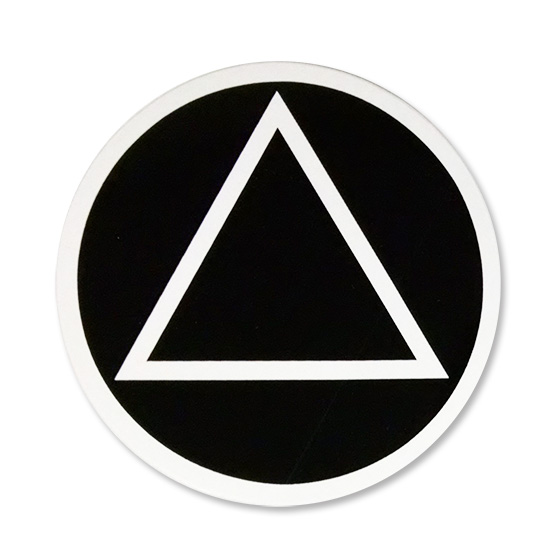 THE UNFORTUNATES Group Conscience AgendaCall to Order - Serenity PrayerRoll Call: 	GSR — Jeff M.	Treatment — Lorie K.	Treasurer — Joe R. 	Secretary — Zach W.	Literature — Adem S.	Corrections — Debbie I. 	Coffee Captain — Lisa M.	Hospitality — vacant	Intergroup — Stuart M. 	CPC/PI — Cris M. 	Chairperson (temp) — Rennie C.	Newcomer Chair — Blake W.Treasurers Report - Joe R.Minutes – Zach GSR Report – Jeff M.Committee Reports:Newcomer ChairHospitalityCoffee CaptainCPC/PITreatmentCorrectionsLiterature Intergroup report – 4th Quarter Intergroup Report DIA now has a new office manager named Sam F.Contributions and book sales were higher in this quarter, and DIA is in a healthy cash flow position. Costs were somewhat higher this year related to the move to Farmers Branch, but the DIA has a healthy reserve to absorb these costs. The Dallas Intergroup Chili Cookoff is scheduled for Feb 25 from 11- 2 and will be held at Cochran Mehtodist church. If you wish to enter the competition, please email Charlie at charlieo42190@yahoo.com.There are service opportunities available for Zoom meetings at the Dallas County Jail:     Men’s meetings: Monday-Friday 9am-10am, Tuesdays 1pm-2pm.      Women’s meetings:Monday, Wednesday, Friday 12:30pm-1:30pm.If you would like to volunteer for one of these slots, it can be coordinated through the DIA office, or I will take it to the new Corrections chair when it is announced. Nightwatch takes phone calls for Intergroup during off hours. This is a great service opportunity that demands little time. You can volunteer to serve as little as one shift a quarter. If you are interested, I can connect you, or you can register online or with the Intergroup office.Old Business: elections New Business: Meeting Adjourn — Close with the Lord’s Prayer